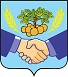                                              РОССИЙСКАЯ ФЕДЕРАЦИЯСАМАРСКАЯ ОБЛАСТЬСОБРАНИЕ ПРЕДСТАВИТЕЛЕЙСЕЛЬСКОГО ПОСЕЛЕНИЯ НОВОСПАССКИЙ МУНИЦИПАЛЬНОГО РАЙОНА ПРИВОЛЖСКИЙчетвертого созыва                                                   Р Е Ш Е Н И Е  № 95/156          от «26» декабря    2023 г.«О внесении изменений и дополнений в Правила благоустройства сельского поселения Новоспасский муниципального района Приволжский Самарской области».      В целях учета Методических рекомендаций по разработке норм и правил по благоустройству территорий муниципальных образований, утвержденных приказом Министерства строительства и жилищно-коммунального хозяйства от 29.12.2021 года № 1042/пр, а также приведения Правил благоустройства территории сельского поселения Новоспасский муниципального района Приволжский Самарской области, утвержденных решением Собрания представителей сельского поселения Новоспасский муниципального района Приволжский Самарской области от  29.08.2019 г. № 102/155, в соответствии с постановлением Правительства РФ от 25.12.2021 г. № 2490, приказом Министерства строительства Самарской области от 09.12.2022 № 130-п,  Уставом сельского поселения Новоспасский муниципального района Приволжский Самарской области,  Собрание представителей сельского поселения Новоспасский  муниципального района Приволжский Самарской областиРЕШИЛО:Внести следующие изменения и дополнения в Правила благоустройства сельского поселения Новоспасский муниципального района Приволжский Самарской области, утвержденные решением Собрания представителей сельского поселения Новоспасский муниципального района Приволжский Самарской области от 29.08.2019 г. № 102/155( далее – Правила):1). Пункт 1 статьи 35 Правил изложить в следующей редакции:1.На земельных участках, находящихся в муниципальной собственности, хозяйствующим субъектам и физическим лицам проведение всех видов земляных работ (производство дорожных,  аварийных и прочих работ), в том числе при капитальных ремонтах надземных и подземных инженерных коммуникаций и сооружений, осуществляется только с письменного разрешения, выданного в соответствии с нормативными правовыми актами администрацией сельского поселения.	1.1. Получение разрешения на осуществление земляных работ в администрации сельского поселения Новоспасский выдается в порядке предоставления муниципальной услуги «Предоставление разрешения на осуществление земляных работ на территории сельского поселения Новоспасский муниципального района Приволжский Самарской области»1.2 Получение разрешения на право производства земляных работ обязательно при производстве следующих работ, требующих проведения земляных работ:1.2.1. капитальный, текущий ремонт зданий, строений сооружений, сетей инженерно-технического обеспечения, объектов дорожного хозяйства, за исключением текущего ремонта дорог и тротуаров без изменения профиля и планировки дорог;1.2.2. размещение и установка  некапитальных объектов, на землях или земельных участках, находящихся в государственной или муниципальной собственности, размещение которых может осуществляться без предоставления земельных участков и установления сервитутов, а также установка опор, информационных и рекламных конструкций, использование земель или земельного участка, находящихся в государственной или муниципальной собственности, в целях капитального или текущего ремонта линейного объекта на срок не более одного года.1.2.3. аварийно-восстановительный ремонт,  сетей инженерно-технического обеспечения, сооружений;1.2.4. снос зданий и сооружений, ликвидация сетей инженерно-технического обеспечения за исключением случаев, когда указанные работы осуществляются на основании разрешения на строительство1.2.5 Проведение работ по сохранению объектов культурного наследия (в том числе, проведение археологических полевых работ), за исключением случаев, когда указанные работы осуществляются на основании разрешения на строительство;1.2.6. благоустройство — комплекс мероприятий по созданию и развитию, в том числе по проектированию, объектов благоустройства, направленный на обеспечение и повышение комфортности и безопасности условий жизнедеятельности граждан, улучшение состояния и эстетического восприятия территории, (далее — благоустройство) и вертикальная планировка территорий, за исключением работ по посадке деревьев, кустарников, благоустройства газонов.3) пункт 1 статьи 37 Правил изложить в следующей редакции:1. Собственники и владельцы земельных участков, на которых расположены зеленые насаждения, либо уполномоченные ими лица обязаны обеспечивать надлежащий уход за зелеными насаждениями в соответствии с технологиями ухода и разрешительными документами, выданными администрацией сельского поселения Новоспасский в порядке предоставления муниципальной услуги «Выдача разрешения на право вырубки зеленых насаждений на территории сельского поселения Новоспасский муниципального района Приволжский Самарской области» Выдача разрешения на право вырубки зеленых насаждений осуществляется в случаях:  а) при выявлении нарушения строительных, санитарных и иных норм и правил, вызванных произрастанием зеленых насаждений, в том числе при проведении капитального и текущего ремонта зданий строений сооружений, в случае, если зеленые насаждения мешают проведению работ;  б) проведения санитарных рубок (в том числе удаления аварийных деревьев и кустарников), реконструкции зеленых насаждений и капитального ремонта (реставрации) объектов озеленения (парков, бульваров, скверов, улиц, внутридворовых территорий);  в) проведение капитального или текущего ремонта сетей инженерно-технического обеспечения, в том числе линейных объектов за исключением проведения аварийно-восстановительных работ сетей инженерно-технического обеспечения и сооружений; г)  размещения, установки объектов, не являющихся объектами капитального строительства;  д) восстановления нормативного светового режима в жилых и нежилых помещениях, затеняемых деревьями. 	Порубочные остатки (кряжи, ветви), образовавшиеся в результате проведения работ по валке и обрезке деревьев, корчевке и обрезке кустарников, подлежат вывозу ежедневно после окончания работ.2.Опубликовать настоящее решение в информационном бюллетене «Вестник сельского поселения Новоспасский» и на официальном сайте в сети «Интернет».3. Настоящее решение вступает в силу со дня его официального опубликования.Глава сельского поселения Новоспасский муниципального района Приволжский Самарской области                                  А.В.ВерховцевПредседатель Собрания представителей сельского поселения Новоспасский муниципального района Приволжский Самарской области                                              Н.В.Илларионова